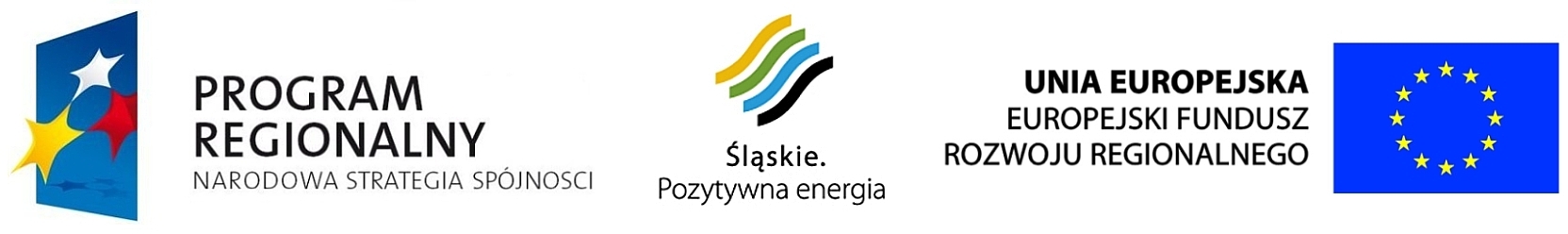 Nr 271.2.2012                                                    Starcza, dnia 01.02.2012r.Starcza: ,,Termomodernizacja budynku Szkoły Podstawowej w Starczy’’Numer ogłoszenia: 30102-2012; data zamieszczenia: 01.02.2012r.  Ogłoszenie o zamówieniu – roboty budowlaneZamieszczenie ogłoszenia: obowiązkoweOgłoszenie dotyczy: zamówienia publicznegoSEKCJA I: ZAMAWIAJĄCY1) Nazwa i adres: Gmina Starcza , ul. Gminna 4, 42-261 Starcza, woj. śląskie     tel. (34) 3140 334, fax. (34) 3140 334Adres strony Zamawiającego: www.bip.starcza.akcessnet.net Rodzaj zamawiającego:  Administracja samorządowaSEKCJA II: Przedmiot zamówieniaII.1) Określenie przedmiotu zamówieniaII.1.1) Nazwa nadana zamówieniu przez Zamawiającego:                              Termomodernizacja budynku Szkoły Podstawowej w Starczy.II.1.2) Rodzaj zamówienia: roboty budowlaneII.1.3.) Określenie przedmiotu oraz wielkości lub zakresu zamówienia:Przedmiotem zamówienia jest termomodernizacja budynku Szkoły Podstawowej w Starczy.Zakres w/w przedsięwzięcia obejmuje: Zakres w/w przedsięwzięcia obejmuje: a) termomodernizację budynkub) przebudowę kotłowni, instalacji c.o. oraz instalacji gazuc) modernizację  instalacji centralnego ogrzewaniad) przebudowę instalacji c.w.u. i instalację kolektorów słonecznyche) remont i modernizację instalacji elektrycznej wewnętrznej budynkuAd.a. W ramach termomodernizacji budynku przewiduje się wykonanie:- docieplenia ścian zewnętrznych – przyjęto metodę lekko mokrą polegającą na pokryciu  zewnętrznych        powierzchni ścian bezspoinową powłoką złożoną  z następujących warstw:       - płyt styropianowych przyklejonych masą klejącą stanowiącą izolację termiczną –  gr. 10 cm       - siatki z włókna szklanego przyklejonego do styropianu       - zewnętrznej  warstwy elewacyjnej zabezpieczającej przed przenikaniem wód - docieplenia stropodachu obejmującego:       - gruntowanie masą asfaltową podłoża       - mocowanie płyt do podłoża za pomocą klejów       - wykonanie wierzchniej warstwy hydroizolacyjnej z papy termozgrzewalnej na osnowie z tkanin            poliestrowych na bazie asfaltów modyfikowanych- docieplenia stropu poddasza budynku szatni obejmującego:         - dokładne oczyszczenie powierzchni stropu z kurzu i innych zanieczyszczeń,         - ułożenie luzem płyt z wełny mineralnej - przebudowy kominów- wymiany stolarki  okiennej- izolacji ścian piwnic w obrębie kotłowniAd.b. W ramach  przebudowy kotłowni, instalacji c.o. oraz instalacji gazu przewiduje się wykonanie: -  robót demontażowych  dwóch kotłów węglowych -  kotłowni gazowej z kotłem grzewczym atmosferycznym o mocy 140-175 kW.-   rurociągów wraz z ich ochroną antykorozyjną i izolacją  -  przewodów kominowych i wentylacyjnych-  instalacji wodno  – kanalizacyjnej-  wewnętrznej instalacji gazu-  instalacji elektrycznej w obrębie kotłowniAd.c. W ramach modernizacji centralnego ogrzewania  przewiduje się:- wykonanie demontażu starej instalacji c.o.- wykonanie rurociągów  z wykonaniem ich ochrony antykorozyjnej oraz izolacji cieplnej- zainstalowanie aparatury grzejnej  wraz z armaturą odcinającą i regulacyjnąAd. d. W ramach przebudowy instalacji ciepłej wody użytkowej i instalacji kolektorów słonecznych przewiduje się:- wykonanie instalacji c.w.u - roboty instalacyjne w obrębie kotłowni polegające na instalacji podgrzewacza pojemnościowego oraz całej armatury- instalację pięciu sztuk kolektorów słonecznych  o  powierzchni 2,1m2 każdy.Ad. e. W ramach remontu i modernizacji instalacji elektrycznej przewiduje się:- instalowanie obwodów gniazd 230V (przewody i gniazda  wtykowe),- instalowanie przewodów zasilających, opraw oświetleniowych oraz łączników,- instalowanie dodatkowych  instalacji:                     - układanie kabli sygnałowych instalacji TV  wraz z montażem zasilacza i gniazd telewizyjnych w                         salach                     - montaż rozdzielni wizji                     - montaż domofonu wraz z instalacją                      - montaż kabli skrętki komputerowej wraz z montażem switcha komputerowego i gniazd                        komputerowych - montaż rozdzielni elektrycznych -  wymianę instalacji odgromowej                  II.1.4.) Czy przewiduje się udzielenie zamówień  uzupełniających: nieII.1.5) Wspólny Słownik Zamówień (CPV): 45443000-4   - Roboty elewacyjne45400000-1   - Roboty wykończeniowe w zakresie  obiektów budowlanych45331100-7   - Instalowanie centralnego ogrzewania45261215-4    -Pokrywanie dachów panelami ogniw słonecznych45311200-7   - Roboty w zakresie instalacji elektrycznychII.1.6) Czy dopuszcza się złożenie oferty częściowej: nieII.1.7) Czy dopuszcza się złożenie oferty wariantowej: nieII.2)  Czas trwania zamówienia lub termin wykonania:        Termin realizacji zamówienia do  31.10.2012r. SEKCJA III – Informacje o charakterze prawnym , ekonomicznym, finansowym i technicznymIII.1. WadiumInformacje na temat wadiumZamawiający nie wymaga wniesienia wadium.III.2. ZaliczkiCzy przewiduje się udzielenie zaliczek na poczet wykonania  zamówienia: nieIII.3) Warunki udziału w postępowaniu oraz opis sposobu dokonywania oceny spełniania tych warunków.III.3.2) Wiedza i doświadczenieOpis sposobu dokonywania oceny spełniania tego warunkuO zamówienie publiczne mogą ubiegać się Wykonawcy, którzy udokumentują wykonanie                          tj. zakończenie  w ciągu ostatnich pięciu lat przed upływem terminu składania ofert, a jeżeli okres prowadzenia działalności jest krótszy – w tym okresie  co najmniej dwóch robót budowlanych polegających na budowie, przebudowie, remoncie lub termomodernizacji budynku                     o wartości co najmniej   1 mln  zł każda.III.3.4) Osoby zdolne do wykonania zamówieniaOpis sposobu dokonywania oceny spełniania tego warunkuO zamówienie publiczne mogą ubiegać się Wykonawcy, którzy dysponują osobą(ami), która (e) będzie(będą)  pełnić funkcję kierownika budowy, posiadającą uprawnienia do kierowania robotami budowlanymi  w branżach: budowlano – konstrukcyjnej, instalacji wod. – kan. oraz elektrycznej.  III.3.5)  Sytuacja  ekonomiczna i finansowaOpis sposobu dokonywania oceny spełniania tego warunkuO zamówienie publiczne mogą ubiegać się Wykonawcy, którzy udokumentują:     a) posiadanie środków finansowych lub zdolności kredytowej o  łącznej kwocie w wysokości co najmniej   500 tys.  zł     b) posiadanie ubezpieczenia od odpowiedzialności cywilnej  w zakresie prowadzonej działalności na kwotę nie mniejszą niż  1 mln zł.Dokonanie oceny spełniania warunków udziału w postępowaniu będzie się odbywać metodą spełnia/nie spełnia.III.4) Informacja o oświadczeniach lub dokumentach, jakie mają dostarczyć Wykonawcy w celu potwierdzenia spełniania warunków udziału w postępowaniu oraz niepodlegania  wykluczeniu na podstawie art. 24 ust. 1 ustawyIII.4.1) W zakresie wykazania spełniania przez wykonawcę warunków, o których mowa w art. 22 ust. 1 ustawy, oprócz oświadczenia o spełnieniu warunków udziału w postępowaniu, należy przedłożyć:wykaz robót budowlanych w zakresie niezbędnym do wykazania spełniania warunku wiedzy i doświadczenia, wykonanych w okresie ostatnich pięciu lat przed upływem terminu składania ofert albo wniosków o dopuszczenie do udziału w postępowaniu, a jeżeli okres prowadzenia działalności jest krótszy - w tym okresie, z podaniem ich rodzaju i wartości, daty i miejsca wykonania oraz załączeniem dokumentu potwierdzającego, że roboty zostały wykonane zgodnie z zasadami sztuki budowlanej i prawidłowo ukończonewykaz osób, które będą uczestniczyć w wykonywaniu zamówienia, w szczególności odpowiedzialnych za świadczenie usług, kontrolę jakości lub kierowanie robotami budowlanymi, wraz z informacjami na temat ich kwalifikacji zawodowych, doświadczenia i wykształcenia niezbędnych dla wykonania zamówienia, a także zakresu wykonywanych przez nie czynności, oraz informację o podstawie do dysponowania tymi osobamioświadczenie, że osoby, które będą uczestniczyć w wykonywaniu zamówienia, posiadają wymagane uprawnienia, jeżeli ustawy nakładają obowiązek posiadania takich uprawnieńinformację banku lub spółdzielczej kasy oszczędnościowo-kredytowej, w których wykonawca posiada rachunek, potwierdzającą wysokość posiadanych środków finansowych lub zdolność kredytową wykonawcy, wystawioną nie wcześniej niż 3 miesiące przed upływem terminu składania wniosków o dopuszczenie do udziału w postępowaniu o udzielenie zamówienia albo składania ofertopłaconą polisę, a w przypadku jej braku inny dokument potwierdzający, że wykonawca jest ubezpieczony od odpowiedzialności cywilnej w zakresie prowadzonej działalności związanej z przedmiotem zamówieniaWykonawca powołujący się przy wykazywaniu spełnienia warunków udziału w postępowaniu na zdolność finansową innych podmiotów, przedkłada informację banku lub spółdzielczej kasy oszczędnościowo-kredytowej, dotyczącą podmiotu, z którego zdolności finansowej korzysta na podstawie art. 26 ust. 2b ustawy, potwierdzającą wysokość posiadanych przez ten podmiot środków finansowych lub jego zdolność kredytową, wystawioną nie wcześniej niż 3 miesiące przed upływem terminu składania wniosków o dopuszczenie do udziału w postępowaniu o udzielenie zamówienia albo składania ofert.III.4.2) W zakresie potwierdzenia niepodlegania wykluczeniu na podstawie art. 24 ust. 1 ustawy, należy przedłożyć:oświadczenie o braku podstaw do wykluczenia aktualny odpis z właściwego rejestru, jeżeli odrębne przepisy wymagają wpisu do rejestru, w celu wykazania braku podstaw do wykluczenia w oparciu o art. 24 ust. 1 pkt 2 ustawy, wystawiony nie wcześniej niż 6 miesięcy przed upływem terminu składania wniosków o dopuszczenie do udziału w postępowaniu o udzielenie zamówienia albo składania ofert, a w stosunku do osób fizycznych oświadczenie w zakresie art. 24 ust. 1 pkt 2 ustawy aktualne zaświadczenie właściwego naczelnika urzędu skarbowego potwierdzające, że wykonawca nie zalega z opłacaniem podatków lub zaświadczenie, że uzyskał przewidziane prawem zwolnienie, odroczenie lub rozłożenie na raty zaległych płatności lub wstrzymanie w całości wykonania decyzji właściwego organu - wystawione nie wcześniej niż 3 miesiące przed upływem terminu składania wniosków o dopuszczenie do udziału w postępowaniu o udzielenie zamówienia albo składania ofert aktualne zaświadczenie właściwego oddziału Zakładu Ubezpieczeń Społecznych lub Kasy Rolniczego Ubezpieczenia Społecznego potwierdzające, że wykonawca nie zalega z opłacaniem składek na ubezpieczenie zdrowotne i społeczne, lub potwierdzenie, że uzyskał przewidziane prawem zwolnienie, odroczenie lub rozłożenie na raty zaległych płatności lub wstrzymanie w całości wykonania decyzji właściwego organu - wystawione nie wcześniej niż 3 miesiące przed upływem terminu składania wniosków o dopuszczenie do udziału w postępowaniu o udzielenie zamówienia albo składania ofert III.4.3) Dokumenty podmiotów zagranicznychJeżeli wykonawca ma siedzibę lub miejsce zamieszkania poza terytorium Rzeczypospolitej Polskiej, przedkłada:III.4.3.1) dokument wystawiony w kraju, w którym ma siedzibę lub miejsce zamieszkania potwierdzający, że:nie otwarto jego likwidacji ani nie ogłoszono upadłości - wystawiony nie wcześniej niż 6 miesięcy przed upływem terminu składania wniosków o dopuszczenie do udziału w postępowaniu o udzielenie zamówienia albo składania ofert nie zalega z uiszczaniem podatków, opłat, składek na ubezpieczenie społeczne i zdrowotne albo że uzyskał przewidziane prawem zwolnienie, odroczenie lub rozłożenie na raty zaległych płatności lub wstrzymanie w całości wykonania decyzji właściwego organu - wystawiony nie wcześniej niż 3 miesiące przed upływem terminu składania wniosków o dopuszczenie do udziału w postępowaniu o udzielenie zamówienia albo składania ofert nie orzeczono wobec niego zakazu ubiegania się o zamówienie - wystawiony nie wcześniej niż 6 miesięcy przed upływem terminu składania wniosków o dopuszczenie do udziału w postępowaniu o udzielenie zamówienia albo składania ofert III.6) Inne dokumentyInne dokumenty niewymienione w pkt III.4) albo w pkt III.5)1.  Harmonogram rzeczowo – terminowo – finansowy, zawierający wszystkie koszty składające się na cenę oferty, niezbędne do realizacji zamówienia z ich  podziałem  na poszczególne rodzaje robót.Zamawiający zastrzega sobie prawo do zmiany przez Wykonawcę przedstawionego w ofercie harmonogramu rzeczowo – terminowo – finansowego w zależności od wysokości posiadanych środków finansowych.2.  Wypełniony ,,Formularz Oferta’’, stanowiący załącznik nr 2 do  specyfikacji3. Dokument lub dokumenty, z których będzie wynikać uprawnienie do podpisu oferty, np.  aktualny odpis z właściwego rejestru, aktualne zaświadczenie o wpisie do ewidencji działalności gospodarczej, aktualny statut spółki lub aktualny rejestr handlowyIII.7) Czy ogranicza się możliwość  ubiegania się o zamówienie publiczne tylko dla Wykonawców, u których ponad 50 % pracowników stanowią osoby niepełnosprawne: nieSEKCJA IV: ProceduraIV.1) Tryb udzielenia zamówieniaIV.1.1) Tryb udzielenia zamówienia: przetarg nieograniczonyIV.2) Kryteria oceny ofertIV.2.1) Kryteria oceny ofert: najniższa cena IV.2.2) Czy  przeprowadzona będzie aukcja elektroniczna: nieIV.3) Zmiana umowyCzy przewiduje się istotne zmiany postanowień zawartej umowy w stosunku do treści, na podstawie której dokonano wyboru Wykonawcy:  takDopuszczalne zmiany postanowień umowy oraz określenie warunków zmian:Zamawiający dopuszcza możliwość  dokonania  zmiany umowy w zakresie  terminu realizacji zamówienia w niżej wymienionych przypadkach:a) przestojów i opóźnień zawinionych przez Zamawiającego, b)działania siły wyższej (np. klęski żywiołowe, strajki generalne lub lokalne), mającego bezpośredni wpływ na terminowość wykonywania robót, c)wystąpienia warunków atmosferycznych  uniemożliwiających wykonywanie robót - fakt ten musi mieć  odzwierciedlenie w Dzienniku budowy i musi być potwierdzony  przez Inspektora nadzoru,        IV.4) Informacje administracyjne       IV.4.1) Adres strony internetowej, na której jest dostępna specyfikacja istotnych warunków zamówienia:  www.bip.starcza.akcessnet.netSpecyfikację istotnych warunków zamówienia wraz z drukiem oferty można uzyskać  w siedzibie Zamawiającego tj. Urzędzie Gminy w Starczy, ul.             Gminna 4, pok. nr 5. IV.4.4) Termin składania wniosków o dopuszczenie do udziału w postępowaniu lub ofert: 20.02.2012r.  godzina 10.00Miejsce składania ofert: Urząd Gminy w Starczy, ul. Gminna 4, 42-261 Starcza pokój nr 7.Data, godzina i miejsce otwarcia ofert: 20.02.2012r. godzina 10.15, siedziba Zamawiającego, pokój nr 1.IV.4.5) Termin związania ofertą: okres w dniach: 30 (od ostatecznego terminu składania  ofert).IV.4.16) Informacje dodatkowe, w tym dotyczące finansowania projektu/programu ze środków Unii Europejskiej:Przedmiot zamówienia pn.: ,,Termomodernizacja budynku Szkoły Podstawowej w Starczy’’ współfinansowany w wysokości 85%  ze środków Europejskiego Funduszu Rozwoju Regionalnego w ramach Działania 5.3 Czyste powietrze i odnawialne źródła energii, Priorytet V.  Środowisko Regionalnego Programu Operacyjnego Województwa Śląskiego na lata 2007-2013.   IV.4.17) Czy przewiduje się unieważnienie  postępowania o udzielenie zamówienia, w przypadku nieprzyznania środków pochodzących z budżetu Unii Europejskiej oraz niepodlegających zwrotowi środków z pomocy udzielonej przez państwa członkowskie Europejskiego Porozumienia o Wolnym Handlu (EFTA), które miały być przeznaczone na sfinansowanie całości lub części zamówienia: tak